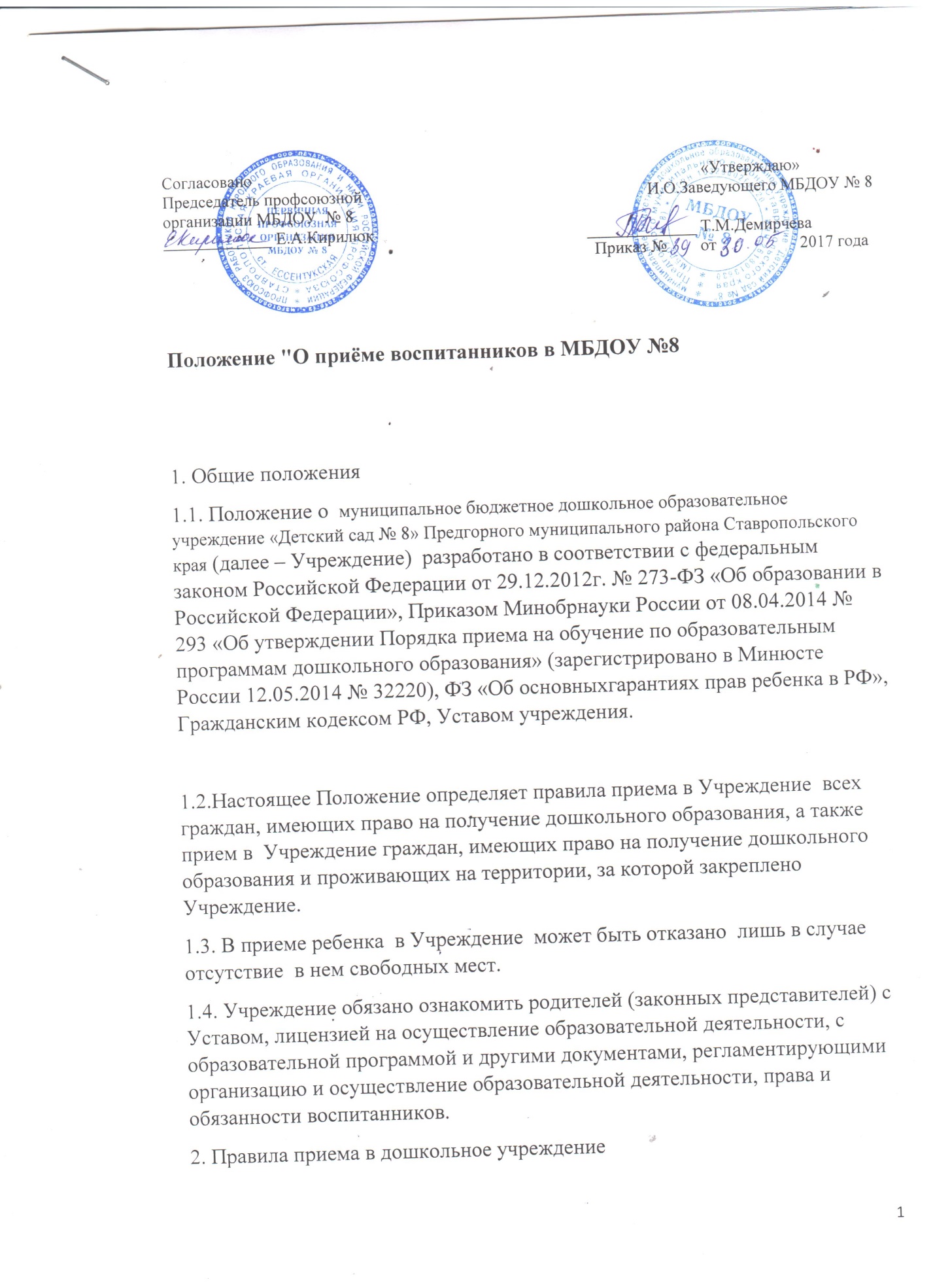 2.1.Прием детей в Учреждение осуществляется в течение всего календарного года при наличии свободных мест.2.2. Документы о приеме подаются в Учреждение .2.3. Прием детей в Учреждение  осуществляется по личному заявлению одного из родителей (законных представителей) при предъявлении оригинала документа, удостоверяющего личность  родителей (законных представителей), либо оригинала документа, удостоверяющего личность иностранного гражданина и лица без гражданства в Российской Федерации.В заявлении родителями (законными представителями) ребенка указываются следующие сведения:а) фамилия, имя, отчество (последнее – при наличии) ребенка;б) дата и место рождения ребенка;в) фамилия, имя, отчество (последнее – при наличии) родителей (законных представителей) ребенка;г) адрес места жительства ребенка, его родителей (законных представителей);д) контактные телефоны родителей (законных представителей) ребенка.2.4. Прием детей, впервые поступающих в Учреждение, осуществляется на основании медицинского заключения.2.5. Также для приема в Учреждение:а) родители (законные представители) ребенка, проживающие на закрепленной территории и  не проживающие на закрепленной территории, для зачисления ребенка в Учреждение дополнительно предъявляют:-  оригинал свидетельства о рождении ребенка;- документ, подтверждающий родство заявителя (или законность представления прав ребенка);-  свидетельство о регистрации ребенка по месту жительства или по месту пребывания на закрепленной территории или документ, содержащий сведения о регистрации ребенка по месту жительства или по месту пребывания;б) родители (законные представители) детей, являющихся иностранными гражданами или лицами без гражданства, дополнительно предъявляют документ, подтверждающий родство заявителя ( или законность представления прав ребенка), и документ, подтверждающий право заявителя на пребывание в Российской Федерации.Иностранные граждане и лица без гражданства представляют все документы на русском языке или вместе с заверенным в установленном порядке переводом на русский язык.2.6. Копии предъявляемых при приеме документов хранятся в Учреждении в личном деле ребенка на время обучения ребёнка. Требования представления иных документов для приема детей в Учреждение в части, не урегулированной законодательством об образовании, не допускается.2.7. Подписью родителей (законных представителей) ребенка фиксируется согласие на обработку их персональных данных и персональных данных ребенка в порядке, установленном законодательством Российской Федерации.2.8. Дети, не попавшие в текущем году в Учреждение, остаются на учете, нуждающихся в предоставлении места в Учреждении. Место в Учреждении ребенку предоставляется при освобождении мест в соответствующей возрастной группе в течение года.2.9. После приема документов Учреждение заключает договор об образовании по образовательным программам дошкольного образования с родителями (законными представителями) ребенка.2.10. Заведующий Учреждением  издает приказ о зачислении ребенка в Учреждение  в течение трех рабочих дней после заключения договора.После издания приказа о зачислении, ребенок снимается с учета детей, нуждающихся в предоставлении места в Учреждении.2.11. На каждого  ребенка, зачисленного в Учреждение, заводится личное дело, в котором хранятся все данные документы.3. Плата, взимаемая с родителей (законных представителей) за присмотр и уход за детьми3.1.Взимание платы с родителей за присмотр и уход за детьмипроизводится в соответствии с законодательством Российской Федерации.Родителям (законным представителям) выплачивается также компенсация внесенной ими родительской платы:- на первого ребенка в размере 20 %;- на второго ребенка в размере 50%;- на третьего ребенка и последующих детей в размере 70%.Плата за присмотр и уход за детьми вносится в срок, установленный договором с родителями.4. Основания для прекращения образовательных отношений4.1. Образовательные отношения прекращаются в связи с отчислением воспитанника из Учреждения  в следующих случаях:- в связи с окончанием образовательных отношений;- досрочно по личному заявлению родителей (законных представителей);- по обстоятельствам, не зависящем от воли родителей (законных представителей) и Учреждения, в том числе в случае ликвидации Учреждения.4.2. Заведующий Учреждением принимает заявление от родителей (законных представителей) и на основании данного заявления издает приказ об отчислении воспитанника из Учреждения.  Заявление хранится в Учреждении до достижения ребенком 7 (семи) лет.5. Делопроизводство5.1. В дошкольном  учреждении  ведется «Журнал учета движения детей».Он предназначен для регистрации сведений о детях, посещающих учреждение, и родителях (законных представителях), а также для контроля за движением контингента детей в Учреждении.5.2.Ежегодно по состоянию на 1 сентября заведующий учреждением  обязан издать приказ о комплектовании возрастных групп и подвести итоги за прошедший учебный год и зафиксировать их в «Журнале учета движения детей» сколько детей принято в учреждение, сколько детей выбыло (в школу и по другим причинам), сколько детей планируется принять.5.3.Приказы о зачислении воспитанников, о переводе в следующую возрастную группу, а также личные дела воспитанников хранятся в дошкольном учреждении до прекращения образовательных отношений.